Infrastructure Solicitation 
Co-Funding Form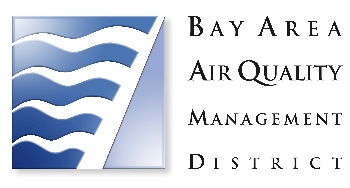 Applicants are responsible for checking whether co-funding is possible with Carl Moyer and CAP funds.List all co-funding sources, enter the funding amount, and indicate whether the co-funding is secured for each site.Site Address: _________________________________________________________________I attest that a) there are no other sources of co-funding, and b) I will not be reimbursed for an amount greater than the cost of the project.Signature: ________________________________Name: ___________________________________Title: _____________________________________Date: _____________________________________Project Co-funding SourceSecured (Yes/No)Funding Amount